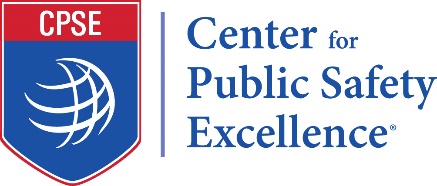 Agreement to Host Educational Activity Events with the Center for Public Safety Excellence®, Inc.PurposeThis agreement is to acknowledge cooperation between the Center for Public Safety Excellence®, Inc. (CPSE®), (hereinafter referred to as “CPSE”) and a prospective agency to host the CPSE 3-day Quality Improvement for the Fire and Emergency Services workshop. The       agrees to abide by the following conditions and provisions to act as host agency of educational activities with the CPSE.  CPSE Intellectual Property StatementAll publications and material provided for CPSE classes are considered intellectual property and may not be reproduced, distributed, or transmitted in any form or by any means electronic or mechanical including photocopying and/or microfilm recording or by any information storage and retrieval system, without permission in writing from the Center for Public Safety Excellence, Inc. For information contact:Center for Public Safety Excellence, Inc.1900 Reston Metro Plaza, Suite 600Reston, VA 20190university@cpse.orgMutual IndemnificationEach Party shall defend, indemnify, and hold harmless the other Party, including Affiliates and each of their respective officers, directors, shareholders, employees, representatives, agents, successors and assigns from and against all Claims of Third Parties, and all associated losses, to the extent arising out of (a) a Party’s gross negligence or willful misconduct in performing any of its obligations under this Agreement, or (b) a material breach by a Party of any of its representations, covenants or agreements under this Agreement.Defining the RelationshipCPSE understands that this agreement is one in which both parties are considered independent contractors. Neither party will be considered agents of one another and do not have the authority to act on each other’s behalf. Term of AgreementThis agreement will remain in effect until the completion of the designated workshop(s) and all intellectual property has been returned to CPSE. This agreement may be terminated by CPSE should the required minimum student registration not be met three (3) weeks prior to the start date of the workshop. The agreement may also be terminated by either party upon thirty (30) days’ written notice to the other party. Hosting Agency ResponsibilitiesThe host agency will provide an electronic copy of their organizational patch when submitting the signed hosting agreement. CPSE will use for the sole purpose of marketing the workshop(s) agency is hosting. CPSE prefers electronic format to be a jpg file. Host agency agrees to distribute CPSE provided workshop flyer beginning four months prior to the start of the workshop and as needed to ensure minimum registration requirements are met.When hosting any multi-day workshop, CPSE requests hosting agency dedicate one classroom for all days. This will allow the room to stay set up for the class and student items to be left overnight.The host agency shall provide a training facility that is compliant with all applicable provisions of the Americans with Disabilities Act (ADA).The host agency will provide local hotel recommendations for sleeping room accommodations. Any recommended hotels must have a sprinkler system.The host agency guarantees to register at least four (4) personnel for the workshop. If the class exceeds 20 paid registrations, CPSE will provide host agency complimentary registrations as stated in 9. under CPSE responsibilities.The host agency will provide at no cost to the CPSE, the following:Classroom(s) must be appropriate to size of classAs a rule of thumb CPSE recommends 37 square feet per student when evaluating room size. For example, a 20-person class would need to be at least 740 square feet minimum.Rooms should be able to facilitate a clustered grouping (tables and chairs) to allow student group activities during class. It is preferred to have no more than 4-5 chairs per cluster.The classroom should be free of distractions and outside noise. Audiovisual equipment to include:Projection screen or equivalentHigh resolution LCD projector to project computer presentationLavaliere microphone (if needed for the room)Sound system/speakers to connect to instructor laptopWhite board with markersTwo easels with flip charts (post-it notes style, to hang on the wall)One highlighter and pen per participant (optional)Electric connection for each attendee’s laptop computerAccess to wireless internet connectionAbility to dim lights or darken roomParticipant packet (restaurant recommendations, information about city, community events, etc.).Within one (1) week following completion of the workshop, the host agency agrees to return any unused CPSE materials to the CPSE office. Materials include student workbooks and CPSE publications. NOTE: The instructor(s) will need access to the classroom the afternoon before the class starts to set up and conduct an operational check of all AV and sound. Please make sure all training materials are in the room when the instructor(s) arrives. (CPSE will provide a list of required materials)CPSE ResponsibilitiesCPSE will advertise all workshops on the CPSE web site, via email, and by other means.CPSE will provide the host agency with a workshop flyer to be distributed by the host agency at least four (4) months before the start of the workshop.CPSE will process all registrations and payments for workshops. The hosting agency is not provided any funding from CPSE for the purpose of supporting its workshops.CPSE will provide a means for attendees to receive certificates of completion.The number of instructors will be determined by class size and will be selected from an approved instructor list. Any payments to instructor(s) will be in accordance with the contract in place between “instructor” and CPSE.CPSE will provide the host agency and instructor(s) with a final workshop attendee roster not later than one week prior to the class start date.CPSE will ship all required learning materials to the host agency point of contact at no cost.To provide optimum utilization of limited CPSE faculty resources, the minimum class size will be 20. Any class not meeting the minimum class size may be cancelled three weeks prior to the start date. Attendees will be notified if a class is subject to cancellation approximately five weeks prior to the start date of the class to prevent them from making travel plans until a decision is made.CPSE will provide complementary registration for members of the host agency based on the following number of paid attendees for each class:Minimum of twenty (20) attendees – CPSE will waive fees for two (2) attendees. Minimum of thirty (30) attendees – CPSE will waive fees for three (3) attendees.Minimum of forty (40) attendees – CPSE will waive fees for four (4) attendees.____________________________________________Signature of Fire Chief____________________________________________Printed Name of Fire Chief____________________________________________Date of Signature____________________________________________Signature of CPSE Representative____________________________________________Printed of CPSE Representative____________________________________________Date of SignatureAPPENDIX AWorkshopQuality Improvement for the Fire and Emergency Services – 3 DaysHosting DatesPreferred date(s) of workshop(s)? 	     Alternate date(s) of workshop(s)?         Classroom seating limit (number)?       Host Agency Contact InformationPrimary Contact:		     	Title:			     Department Name: 	     Office Phone Number:	     Mobile Phone Number:	     E-mail Address:		     Office Address:		     City:	     				State:     			Zip:       Secondary Contact:		     	Title:				     Office Phone Number:		     Mobile Phone Number:	     E-mail Address:		     Workshop LocationName of Facility:  	     Address:		     City:	          				State:     			Zip:       Does your agency plan to provide lunch?            Instructor Transportation 	Does your agency have the capability to provide transportation from/to airport/hotel for the instructor?      Shipping Address for Workshop MaterialsName of Facility:       Address:       City:       				State:     			Zip:       Attention To:       Phone:                                             E-mail Address:     Hotel Information1.	Name:		     Address:	     City:	     				State:     			Zip:       Is a group discount rate available?       Website address:       2.	Name:		     Address:	     City:	     				State:     			Zip:       Is a group discount rate available?       Website address:       Travel InformationName of the nearest airport?       Additional InformationPlease provide any additional information:       Recommendations for Host AgenciesConsider providing morning and afternoon refreshments to all workshop attendees on each day of the workshop (i.e. coffee, bottled water, individually wrapped snacks, etc.).Consider having workshops near hotel and eating establishments.Please return signed hosting agreement, this completed Appendix A form and a .jpg of your current agency logo via email to:  Debbie Sobotka, Chief Operating Officer dsobotka@cpse.org